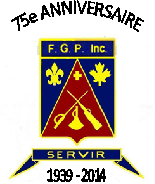 Parcours parade de messe (dimanche am)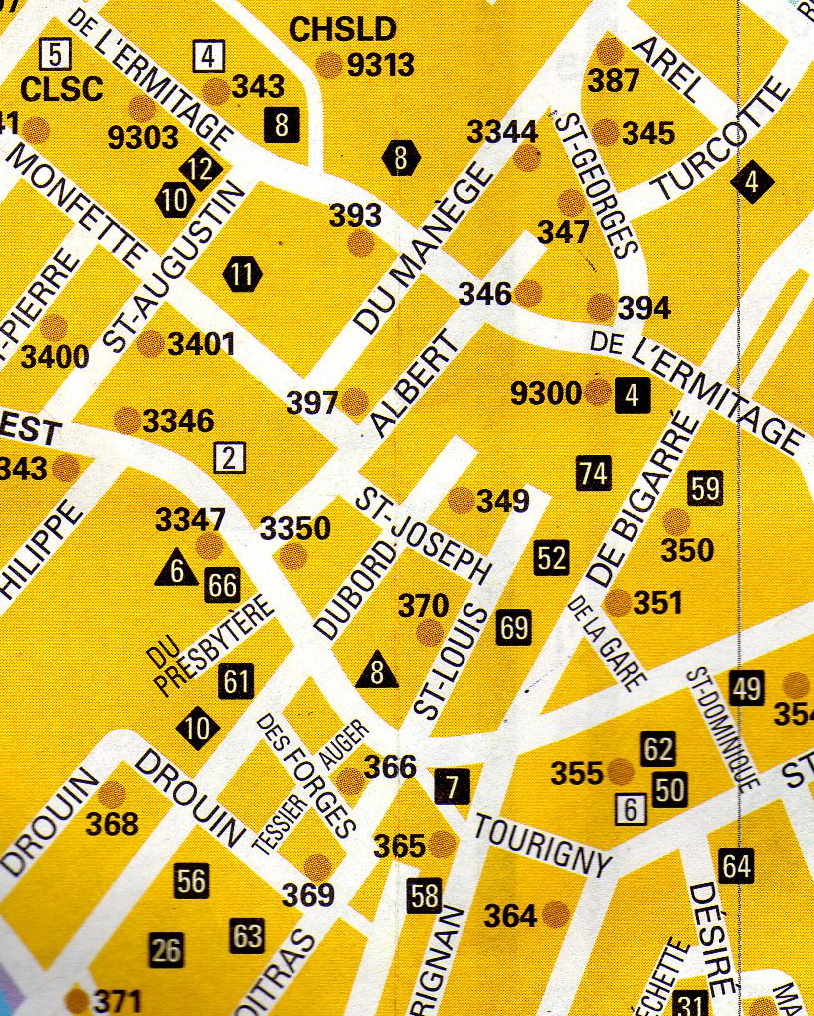 